О государственной информационной системе «Электронный бюджет Липецкой области»В соответствии со статьями 13, 14 Федерального закона от 27 июля 2006 года №149-ФЗ «Об информации, информационных технологиях и о защите информации», Федеральным законом от 05 апреля 2013 года №44-ФЗ «О контрактной системе в сфере закупок товаров, работ, услуг для обеспечения государственных и муниципальных нужд», распоряжением Правительства Российской Федерации от 20 июля 2011 года №1275-р «О Концепции создания и развития государственной интегрированной информационной системы управления общественными финансами «Электронный бюджет»ПРИКАЗЫВАЮ:1. Создать государственную информационную систему «Электронный бюджет Липецкой области».2. Утвердить  Положение о государственной информационной системе «Электронный бюджет Липецкой области» согласно приложению.3. Определить управление финансов Липецкой области, ответственным за функционирование и развитие государственной информационной системы «Электронный бюджет Липецкой области».Зам. главы администрации  Липецкой области – начальник управления финансов области                                                                        В.М. ЩеглеватыхВНОСИТ:Заместитель начальника управленияфинансов области                                      	_____________        Хожайнова Л.В.Дата: ______________СОГЛАСОВАНО:Директор ОБУ «Центр бухгалтерского учета»       	_____________          Иванова Е.Е.Дата: ______________Сотрудник правового управления администрации области 			_____________          Дата:________________Приложение к приказу управления финансов Липецкой области «О государственной информационной системе «Электронный бюджет Липецкой области»Положение о государственной информационной системе «Электронный бюджет Липецкой области»Общие положенияНастоящее Положение определяет назначение и задачи государственной информационной системы «Электронный бюджет Липецкой области» (далее - система «Электронный бюджет»), структуру и основные функции системы «Электронный бюджет», участников системы «Электронный бюджет», порядок обеспечения доступа к системе «Электронный бюджет», правовой режим информации и программно-технических средств системы «Электронный бюджет», правила информационного взаимодействия системы «Электронный бюджет» с иными информационными системами, а также порядок ввода в эксплуатацию и использования системы «Электронный бюджет».Назначение и задачи системы «Электронный бюджет»Система «Электронный бюджет» предназначена для обеспечения прозрачности, открытости и подотчетности деятельности органов государственной власти Липецкой области, государственных органов Липецкой области, исполнительных органов государственной власти Липецкой области, органов управления государственными внебюджетными фондами, органов местного самоуправления, государственных и муниципальных учреждений, а также для повышения качества их финансового менеджмента за счет формирования единого информационного пространства и применения информационных и телекоммуникационных технологий в сфере управления государственными и муниципальными (общественными) финансами на территории Липецкой области.Система «Электронный бюджет» направлена на решение следующих задач:а) повышение доступности информации о финансовой деятельности и финансовом состоянии органов государственной власти Липецкой области, государственных органов Липецкой области, исполнительных органов государственной власти Липецкой области, органов управления государственными внебюджетными фондами, органов местного самоуправления, государственных и муниципальных учреждений, об их активах и обязательствах;б) создание инструментов для взаимосвязи стратегического и бюджетного планирования, проведения мониторинга достижения финансовых результатов реализации государственных программ Липецкой области, программ, разрабатываемых и принимаемых органами местного самоуправления муниципальных образований Липецкой области, непрограммных направлений деятельности, а также результатов, характеризующих объемы и качество оказания государственных и муниципальных услуг и исполнения государственных и муниципальных функций;в) обеспечение размещения в открытом доступе информации о плановых и фактических финансовых результатах деятельности в сфере управления общественными финансами органов государственной власти Липецкой области, государственных органов Липецкой области, исполнительных органов государственной власти Липецкой области, органов управления государственными внебюджетными фондами, органов местного самоуправления, государственных и муниципальных учреждений, а также юридических лиц, получающих средства бюджетов бюджетной системы Липецкой области, не являющихся участниками бюджетного процесса;г) обеспечение интеграции процессов составления и исполнения бюджетов бюджетной системы Липецкой области, ведения бухгалтерского учета, а также подготовки финансовой отчетности и иной аналитической информации, органов государственной власти Липецкой области, государственных органов Липецкой области, исполнительных органов государственной власти Липецкой области, органов управления государственными внебюджетными фондами, органов местного самоуправления, государственных и муниципальных учреждений;д) усиление взаимосвязи бюджетного процесса и процедур планирования закупок товаров, работ и услуг для нужд Липецкой области, размещения заказов на их поставку и выполнения государственных (муниципальных) контрактов, заключаемых по итогам размещения заказов.Структура и основные функции системы «Электронный бюджет»Система «Электронный бюджет» состоит из:а) единого портала бюджетной системы Липецкой области;б) централизованных подсистем системы «Электронный бюджет»;в) сервисных подсистем системы «Электронный бюджет».Единый портал бюджетной системы Липецкой области обеспечивает открытость и доступность для граждан и организаций информации о бюджетной системе Липецкой области и финансово-хозяйственной деятельности органов государственной власти Липецкой области, государственных органов Липецкой области, исполнительных органов государственной власти Липецкой области, органов управления государственными внебюджетными фондами, органов местного самоуправления, государственных и муниципальных учреждений.Состав информации и порядок размещения информации  на едином портале бюджетной системы Липецкой области, определяется и утверждается управлением финансов Липецкой области. Централизованные и сервисные подсистемы системы «Электронный бюджет» включают в себя следующие программные компоненты и модули:а) бюджетного планирования;б) исполнения по расходам, доходам и источникам финансирования дефицита областного бюджета;в) исполнения по расходам, доходам и источникам финансирования дефицита местных бюджетов;г) управления закупками;д) управления государственным долгом и финансовыми активами;е) учета нефинансовых активов и оплаты труда;ж) финансового контроля;з) ведения нормативной справочной информации;и) учета и отчетности;к) информационно-аналитического обеспечения;Централизованные подсистемы системы «Электронный бюджет» выполняют следующие функции:а) формирование, ведение, хранение и обмен документами на этапах бюджетного планирования, исполнения бюджета Липецкой области, включая организацию исполнения областного бюджета, кассовое обслуживание исполнения бюджетов бюджетной системы Липецкой области, формирование, регистрацию и обобщение информации о состоянии финансовых и нефинансовых активов и обязательств Липецкой области, об операциях, изменяющих указанные активы и обязательства, а также включая организацию составления, рассмотрения и утверждения бюджетной отчетности и государственного финансового контроля;б) ведение бухгалтерского и бюджетного учета органов государственной власти Липецкой области, государственных органов Липецкой области, исполнительных органов государственной власти Липецкой области, органов местного самоуправления, государственных и муниципальных учреждений;	в) формирование, ведение и использование реестров, классификаторов и справочников системы «Электронный бюджет», в том числе единых для бюджетов бюджетной системы Липецкой области и обязательных для применения в муниципальных информационных системах управления государственными и муниципальными (общественными) финансами;г) формирование информации и документов государственных и муниципальных заказчиков в рамках реализации Федерального закона от 5 апреля 2013 года № 44-ФЗ «О контрактной системе в сфере закупок товаров, работ, услуг для обеспечения государственных и муниципальных нужд», юридическими лицами, указанными в части 2 статьи 1 Федерального закона от 18 июля 2011 года № 223-ФЗ «О закупках товаров, работ, услуг отдельными видами юридических лиц»;д) иные функции, предусмотренные законодательными и иными нормативными правовыми актами Российской Федерации, Липецкой области.Сервисные подсистемы системы «Электронный бюджет» выполняют следующие функции:а) информационное взаимодействие с иными информационными системами в целях предоставления информации, содержащейся в системе «Электронный бюджет», а также получения информации для реализации бюджетных правоотношений;б) обмен документами между органами государственной власти Липецкой области, государственными органами Липецкой области, исполнительными органами государственной власти Липецкой области, органами управления государственными внебюджетными фондами, органами местного самоуправления, государственными и муниципальными учреждениями в рамках реализации бюджетных правоотношений, а также иными юридическими и физическими лицами в рамках организации правоотношений с участниками бюджетного процесса.Требования к технологическим, программным и лингвистическим средствам системы «Электронный бюджет», в том числе подсистемам (компонентам, модулям) системы «Электронный бюджет», устанавливаются управлением финансов Липецкой области.При формировании и обмене документами в системе «Электронный бюджет» используются форматы электронных документов, которые устанавливаются Министерством финансов Российской Федерации, управлением финансов Липецкой области, участниками бюджетного процесса, федеральными государственными органами в пределах своих полномочий по установлению форм соответствующих документов.При формировании и обмене документами в системе «Электронный бюджет» используются усиленные квалифицированные электронные подписи, если иное не установлено федеральными законами и принимаемыми в соответствии с ними нормативными правовыми актами.Порядок подтверждения подлинности и целостности электронных документов, формирование, ведение, хранение и обмен которыми осуществляются в системе «Электронный бюджет», устанавливается управлением финансов Липецкой области.В случаях, предусмотренных бюджетным законодательством Российской Федерации, при подтвержденной оператором системы «Электронный бюджет» недоступности системы «Электронный бюджет» (подсистемы (компонента, модуля) системы «Электронный бюджет») продолжительностью более 8 часов рабочего времени формирование и обмен документами, которые в соответствии с настоящим Положением подлежат формированию и обмену с использованием системы «Электронный бюджет» (подсистемы (компонента, модуля) системы «Электронный бюджет»), осуществляется участником системы «Электронный бюджет» с последующим (не позднее рабочего дня, следующего за днем подтвержденной оператором системы «Электронный бюджет» доступности системы «Электронный бюджет» (подсистемы (компонента, модуля) системы «Электронный бюджет») внесением информации, соответствующей информации документа на бумажном носителе, в систему «Электронный бюджет». Указанная информация формируется в системе «Электронный бюджет» с учетом требований, предусмотренных пунктами 10 и 11 настоящего Положения. Ответственность за идентичность информации, содержащейся в документе на бумажном носителе, и информации, внесенной в систему «Электронный бюджет», несет участник системы «Электронный бюджет».В системе «Электронный бюджет» используются единые справочники, реестры и классификаторы, используемые участниками системы «Электронный бюджет», перечень и порядок формирования и ведения которых устанавливаются Министерством финансов Российской Федерации и правовыми актами управления финансов Липецкой области.Информация, содержащаяся в системе «Электронный бюджет», хранится в порядке, определенном законодательством Российской Федерации об архивном деле.Информация, содержащаяся в системе «Электронный бюджет», подлежит защите в соответствии с законодательством Российской Федерации об информации, информационных технологиях и о защите информации, а также в соответствии с законодательством Российской Федерации в отношении коммерческой тайны и иной охраняемой тайны. Участники системы «Электронный бюджет»Участниками системы «Электронный бюджет» являются:а) управление финансов Липецкой области;б) операторы системы «Электронный бюджет»;в) субъекты системы «Электронный бюджет»;г) пользователи системы «Электронный бюджет».Операторами системы «Электронный бюджет» являются:Управление финансов Липецкой области, областное бюджетное учреждение Липецкой области «Центр бухгалтерского учета» (далее - ОБУ «Центр бухгалтерского учета»);Операторы системы осуществляют следующие организационные и технические функции:обеспечение функционирования и эксплуатации системы «Электронный бюджет», в том числе по хранению и обработке информации;разрабатывают и утверждают организационно-распорядительные и методические документы, регламентирующие вопросы функционирования программно-технических компонентов системы «Электронный бюджет»; организуют техническое и программное сопровождение системы «Электронный бюджет»;самостоятельно либо с привлечением третьих сторон осуществляют техническое сопровождение участников Системы по вопросам функционирования Системы, включая организацию службы технической поддержки;мероприятия, направленные на развитие и модернизацию системы «Электронный бюджет», в том числе по совершенствованию ее структуры, расширению ее функциональных возможностей;бесперебойную работу системы «Электронный бюджет», круглосуточный доступ к системе «Электронный бюджет»;информационное и технологическое взаимодействие системы «Электронный бюджет» с иными информационными системами.Управлением финансов Липецкой области устанавливаются при необходимости дополнительные функции и полномочия операторов системы «Электронный бюджет», а также перечени подсистем (компонентов, модулей) системы «Электронный бюджет», оператором которых является управление финансов Липецкой области.Субъектами системы «Электронный бюджет» являются: органы государственной власти Липецкой области, государственные органы Липецкой области, исполнительные органы государственные власти Липецкой области, казенные учреждения Липецкой области;федеральные органы исполнительной власти и их территориальные органы в Липецкой области (в части формирования консолидированной отчетности);территориальные органы управления государственными внебюджетными фондами при осуществлении бюджетных полномочий по составлению бюджетной отчетности и ее представлению в управление финансов Липецкой области;бюджетные и автономные учреждения Липецкой области;государственные унитарные предприятия Липецкой области, которым открыты лицевые счета в управлении финансов Липецкой области;иные юридические лица, которым открыты лицевые счета в управлении финансов Липецкой области;финансовые органы муниципальных образований  Липецкой области при осуществлении бюджетных полномочий по планированию и организации исполнения бюджетов, составлению бюджетной отчетности об исполнении консолидированного бюджета муниципального образования, сводной бухгалтерской отчетности муниципальных бюджетных и автономных учреждений и их представлению в управление финансов Липецкой области;органы местного самоуправления Липецкой области, муниципальные казенные учреждения, муниципальные бюджетные учреждения, муниципальные автономные учреждения, муниципальные унитарные предприятия, иные юридические лица, которым открыты лицевые счета в финансовых органах муниципальных образований Липецкой области; юридические и физические лица при реализации правоотношений с участниками бюджетного процесса, а также юридические лица, указанные в части 2 статьи 1 Федерального закона «О закупках товаров, работ, услуг отдельными видами юридических лиц», использующие систему «Электронный бюджет»  для реализации бюджетных полномочий, ведения финансово-хозяйственной деятельности, обмена документами в рамках заключения и исполнения государственных контрактов, гражданско-правовых договоров, реализации иных правоотношений с участниками бюджетного процесса и (или) для формирования и предоставления информации, в том числе для размещения на едином портале бюджетной системы Липецкой области, в единой информационной системе в сфере закупок.Пользователями системы «Электронный бюджет» являются физические и юридические лица, использующие информацию, размещаемую на едином портале бюджетной системы Липецкой области. Порядок обеспечения доступа к системе «Электронный бюджет»Операторы системы «Электронный бюджет» обеспечивают доступ к системе «Электронный бюджет», в том числе:а) к порталу бюджетной системы Липецкой области - пользователям системы «Электронный бюджет» путем свободного доступа к указанному порталу в информационно-телекоммуникационной сети «Интернет»;б) к централизованным и сервисным подсистемам системы «Электронный бюджет» - субъектам системы «Электронный бюджет» после прохождения процедуры регистрации и авторизации;в) в части работы с информацией, путем использования сервиса «личный кабинет», расположенного для централизованных подсистем системы «Электронный бюджет» на портале бюджетной системы Липецкой области.Регистрация участников системы «Электронный бюджет» осуществляется операторами системы, а также субъектами системы «Электронный бюджет» при использовании ими программного обеспечения, необходимого для выполнения работ, указанных в подпункта «в» пункта  23 настоящего Положения, которое предоставляется им операторами системы «Электронный бюджет» безвозмездно. Порядок указанной регистрации определяется управлением финансов Липецкой области.Идентификация, аутентификация и авторизация операторов и субъектов системы «Электронный бюджет» в соответствии с настоящим Положением обеспечиваются в том числе с использованием сертификата ключа проверки усиленной квалифицированной электронной подписи или иного сертификата ключа проверки электронной подписи и (или) имени пользователя и пароля.В целях организации работы с системой «Электронный бюджет» операторы и субъекты системы «Электронный бюджет» принимают организационно-распорядительные меры, предусматривающие определение:а) уполномоченных лиц операторов и субъектов системы «Электронный бюджет», использующих систему «Электронный бюджет», и их полномочий в соответствии с перечнем полномочий участников системы «Электронный бюджет», определяемым управлением финансов Липецкой области;б) лиц субъекта системы «Электронный бюджет», на которых возложена ответственность за техническое обеспечение работы с системой «Электронный бюджет».Зарегистрированные в системе «Электронный бюджет» лица получают санкционированный доступ к системе «Электронный бюджет» для осуществления функций участника системы «Электронный бюджет» в соответствии с полномочиями, которыми они наделены законодательными и иными нормативными правовыми актами Липецкой области. Зарегистрированные в системе «Электронный бюджет» лица обязаны не производить действий, направленных на нарушение процесса функционирования системы «Электронный бюджет».Правовой режим информации и программно-технических средств системы «Электронный бюджет»Обладателем информации, которая формируется и (или) предоставляется для размещения в централизованных подсистемах системы «Электронный бюджет» и на портале бюджетной системы Липецкой области, от имени Липецкой области является управление финансов Липецкой области, а также субъекты системы «Электронный бюджет» в части формируемой и получаемой ими информации.Обладателем информации, которая формируется и (или) предоставляется для размещения в сервисных подсистемах системы «Электронный бюджет», является соответственно муниципальное образование, государственное или муниципальное бюджетное или автономное учреждение, использующие сервисные подсистемы системы «Электронный бюджет», а также органы государственной власти Липецкой области, государственные органы Липецкой области, исполнительные органы государственной власти Липецкой области, органы управления государственными внебюджетными фондами, и иные юридические лица в части формируемой и получаемой ими информации.Информация ограниченного распространения не подлежит размещению, передаче, обработке и хранению в системе «Электронный бюджет».Управление финансов Липецкой области обеспечивает создание и развитие системы «Электронный бюджет», в том числе разрабатывает и (или) принимает в пределах своих полномочий правовые акты, формирует требования к созданию и развитию системы «Электронный бюджет».Право на прикладное программное обеспечение, включаемое в состав программно-технических средств системы «Электронный бюджет», приобретается Липецкой областью в соответствии с гражданским законодательством Российской Федерации.Операторы централизованных подсистем системы «Электронный бюджет» в установленном управлением финансов Липецкой области порядке организуют безвозмездное предоставление субъектам системы «Электронный бюджет» права на использование программного обеспечения системы «Электронный бюджет», в том числе путем его воспроизведения, в объеме, необходимом для обеспечения реализации субъектами системы «Электронный бюджет» бюджетных правоотношений, обмена документами в рамках заключения и исполнения гражданско-правовых договоров и реализации иных правоотношений с участниками бюджетного процесса.Информационное взаимодействие системы «Электронный бюджет» с иными информационными системамиВ настоящем Положении под информационным взаимодействием системы «Электронный бюджет» с иными информационными системами понимается получение, размещение в автоматизированном режиме и использование информации, содержащейся в иных информационных системах, в системе «Электронный бюджет», а также предоставление в иные информационные системы информации, содержащейся в системе «Электронный бюджет».Информационное взаимодействие системы «Электронный бюджет» обеспечивается со следующими государственными и муниципальными информационными системами:а) муниципальными информационными системами муниципальных образований в сфере управления муниципальными (общественными) финансами в целях реализации бюджетных правоотношений и ведения единых для всех бюджетов бюджетной системы Российской Федерации и Липецкой области реестров, справочников и классификаторов, а также их использования в государственных и муниципальных информационных системах;б) единой информационной системой в сфере закупок в части обеспечения обмена информацией в рамках реализации Федерального закона «О контрактной системе в сфере закупок товаров, работ, услуг для обеспечения государственных и муниципальных нужд» и Федерального закона «О закупках товаров, работ, услуг отдельными видами юридических лиц», в том числе информацией и документами, формируемыми государственными заказчиками, а также единой нормативной справочной информацией, в том числе каталогом товаров, работ и услуг;в) региональной информационной системой планирования и учета информационных систем и компонентов информационно-телекоммуникационной инфраструктуры - в части передачи информации о планируемых объемах расходов областного бюджета, связанных с реализацией мероприятий по использованию информационно-коммуникационных технологий, созданию, развитию, эксплуатации информационных систем и информационно-коммуникационной инфраструктуры (далее - мероприятия по информатизации), а также получения заключений о целесообразности проведения и (или) финансирования мероприятий по информатизации в соответствии с постановлением админисрации Липецкой области от 2015 года №265 «О координации мероприятий по использованию информационно-коммуникационных технологий в деятельности государственных органов Липецкой области»;г) государственной информационной системой о государственных и муниципальных платежах - в части размещения информации, необходимой для уплаты денежных средств физическими и юридическими лицами, платежей, являющихся источниками формирования доходов бюджетов бюджетной системы Российской Федерации, а также иных платежей в случаях, предусмотренных федеральными законами;д) официальным сайтом Российской Федерации для размещения информации о государственных и муниципальных учреждениях в сети «Интернет» в части предоставления сведений, предусмотренных порядком предоставления информации государственным и муниципальным учреждением, ее размещения на официальном сайте в сети «Интернет» и ведения указанного сайта, утверждаемым Министерством финансов Российской Федерации;е) иными информационными системами, использующими информацию, формируемую в системе «Электронный бюджет», а также формирующими информацию, необходимую для реализации бюджетных полномочий субъектов системы «Электронный бюджет» или ведения ими бухгалтерского и бюджетного учета;Информация, которая используется для осуществления функций и полномочий субъектов системы «Электронный бюджет», реализуемых посредством системы «Электронный бюджет», содержащаяся в иных государственных и муниципальных информационных системах, подлежит обязательному предоставлению из иных государственных и муниципальных информационных систем в систему «Электронный бюджет» в автоматизированном режиме.Правила информационного взаимодействия системы «Электронный бюджет» с информационными системами, указанными в подпунктах «а» и «е» пункта 36 настоящего Положения, устанавливаются управлением финансов Липецкой области, с информационными системами, указанными в подпунктах «б», «в» пункта 36 настоящего Положения, устанавливаются соглашениями между управлением финансов Липецкой области и заказчиками (операторами) информационных систем.Информационное взаимодействие системы «Электронный бюджет» с информационными системами, указанными в подпунктах «г» и «д» пункта 36 настоящего Положения, осуществляется в соответствии с правилами функционирования информационных систем, указанных в подпунктах «г» и «д» пункта 36 настоящего Положения, утвержденными в установленном законодательством Российской Федерации порядке.Требования к технологической совместимости системы «Электронный бюджет» и муниципальных информационных систем в сфере управления государственными и муниципальными (общественными) финансами устанавливаются управленим финансов Липецкой области.Порядок развития, внедрения и использования системы «Электронный бюджет»Развитие системы «Электронный бюджет» осуществляется управлением финансов Липецкой области по подсистемам (компонентам, модулям) системы «Электронный бюджет». Перечень подсистем (компонентов, модулей) системы «Электронный бюджет» определяется в документации, касающейся системы «Электронный бюджет», состав и требования к содержанию которой устанавливаются управленим финансов Липецкой области.Порядок организации внедрения централизованных подсистем (компонентов, модулей) системы «Электронный бюджет» в субъектах системы «Электронный бюджет», а также общие требования к организации внедрения сервисных подсистем (компонентов, модулей) системы «Электронный бюджет» у субъектов системы «Электронный бюджет» устанавливаются управлением финансов Липецкой области.Разработка, развитие и использование органами исполнительной власти, государственными учреждениями Липецкой области информационных систем, реализующих функции, автоматизируемые в системе «Электронный бюджет» (подсистеме (компоненте, модуле) системы «Электронный бюджет»), со дня ввода системы «Электронный бюджет» (подсистемы (компонента, модуля) системы «Электронный бюджет») в эксплуатацию, не допускаются.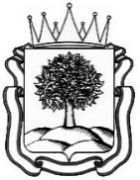 ПРИКАЗУПРАВЛЕНИЕ ФИНАНСОВ ЛИПЕЦКОЙ ОБЛАСТИПРИКАЗУПРАВЛЕНИЕ ФИНАНСОВ ЛИПЕЦКОЙ ОБЛАСТИПРИКАЗУПРАВЛЕНИЕ ФИНАНСОВ ЛИПЕЦКОЙ ОБЛАСТИПРИКАЗУПРАВЛЕНИЕ ФИНАНСОВ ЛИПЕЦКОЙ ОБЛАСТИ__________________________________г. Липецк№____________